1| GK bR‡i t-  বাংলাদেশ পল্লী উন্নয়ন বোর্ড (বিআরডিবি) গ্রামীণ দরিদ্র জনগণের আর্থ-সামাজিক উন্নয়নে স্বাধীনতা পরবর্তী সময় থেকে নিরবিচ্ছিন্নভাবে কাজ করে যাচ্ছে। অভিজ্ঞতার ও কর্মপরিধির দিক থেকে বিআরডিবি পল্লী উন্নয়ন ও দারিদ্র্য বিমোচনে একক বৃহত্তম সরকারি প্রতিষ্ঠান। ষাট এর দশকে প্রবর্তিত এবং ব্যাপকভাবে প্রশংসিত ‘কুমিল্লা মডেল’ বাস্তবায়নের লক্ষ্যে সমন্বিত পল্লী উন্নয়ন কর্মসূচি (আইআরডিপি) গ্রহণ করা হয়। পল্লী উন্নয়নে আইআরডিডিপ’র সফলতা, অবদান ও গুরুত্ব মূল্যায়ন করে ১৯৮২ সালে এক অধ্যাদেশের মাধ্যমে সরকারি প্রতিষ্ঠান হিসেবে বিআরডিবি প্রতিষ্ঠিত হয়। আইআরডিপি’র মূল লক্ষ্য ছিল গ্রামীণ মাঝারি, ক্ষুদ্র ও প্রান্তিক কৃষকদেরকে সমবায় সমিতির আওতায় সংগঠিত করে কৃষি আধুনিকায়ন, উৎপাদন বৃদ্ধি ও খাদ্যে স্বয়সম্পূর্ণতা অর্জন করা। পরবর্তীতে ১৯৭৫ সালে মহিলা উন্নয়নের লক্ষ্যে বিশেষ প্রকল্প/কার্যক্রম চালু করা হয়। আশি’র দশকের গোড়ার দিকে গ্রামীণ দরিদ্র জনগোষ্ঠীর কর্মসংস্থান সৃষ্টি, আয় বৃদ্ধি ও তাদের আর্থ-সামাজিক জীবন মানের উন্নয়নের প্রতি গুরুত্বারোপ করে দারিদ্র্য বিমোচন প্রকল্প/কর্মসূচি গ্রহণ করা হয়। বর্তমানে বিআরডিবি সরকারের পল্লী উন্নয়ন নীতি ও কৌশলের সাথে সংগতি রেখে পল্লীর ক্ষুদ্র ও সম্পদহীন দরিদ্র্য জনগোষ্ঠীকে সমবায় সমিতি ও অনানুষ্ঠানিক দলের আওতায় সংগঠিত করে সমন্বিত পল্লী উন্নয়নের লক্ষ্যে প্রচেষ্টা চালিয়ে যাচ্ছে।2| wfkb I wgkb t- ভিশন একটি ইংরেজী শব্দ যার বাংলা শব্দ হচ্ছে রুপকল্প  অর্থ্যাৎ মানব সংগঠন ভিত্তিক উন্নত পল্লী। মিশন একটি ইংরেজী শব্দ  যার বাংলা শব্দ হচ্ছে অভিলক্ষ্য অর্থ্যাৎ স্থানীয় জনগোষ্ঠীকে সংগঠিত করে প্রশিক্ষণ, মূলধন সৃজন, আধুনিক প্রযুক্তি, বিদ্যমান সুযোগ ও সম্পদের সমন্বিত ব্যবস্থাপনার মাধ্যমে আত্মনির্ভরশীল পল্লী। কৌশলগত উদ্দেশ্যসমূহ গুলো হল, ক) সদস্যদের আর্থিক সেবাভুক্তি; খ) মানব সম্পদ উন্নয়ন; গ) কৃষি উৎপাদন বৃদ্ধিতে আধুনিক প্রযুক্তির সম্প্রসারণ; ঘ) পল্লীর দরিদ্র জনগোষ্ঠীর সক্ষমতা উন্নয়ন; ঙ) পল্লীর জনগণের কর্মসংস্থান সৃষ্টি। কার্যাবলি গুলো হল, ক) আনুষ্ঠানিক ও অনানুষ্ঠানিক মানব সংগঠন সৃষ্টি; খ) মানবিক ও দক্ষতা উন্নয়ন প্রশিক্ষণ;উপকারভোগীদের মূলধন সৃষ্টি ও ব্যবস্থাপনা; গ) কৃষি ঋণ, ক্ষুদ্রঋণ বিতরণ ও ব্যবস্থাপনা;বিভিন্ন অংশীজনদের (Stakeholder) মাঝে পল্লী উন্নয়ন কার্যক্রমের সমন্বয়সাধন; ঘ) পল্লী উন্নয়ন ও দারিদ্র্য বিমোচন বিষয়ক উন্নয়ন প্রকল্প বাস্তবায়ন; ঙ) গ্রামীণ নেতৃত্বের বিকাশ ও নারীর ক্ষমতায়ন; চ) কৃষির উৎপাদনশীলতা বৃদ্ধির লক্ষ্যে সেচযন্ত্রসহ ও অন্যান্য আধুনিক কৃষি প্রযুক্তি হস্তান্তর ও সম্প্রসারণ এবং অপ্রধধান শস্য উৎপাদন শস্য উৎপাদনে সহায়তা; ছ) সুফলভোগীদের উৎপাদিত পণ্যের বিপণন সংযোগ স্থাপনের মাধ্যমে পল্লী উৎপাদন বৃদ্ধি ও পল্লী পণ্যের প্রসার;স্থানীয় উন্নয়নে জনগণের অংশগ্রহণের সুযোগ সৃষ্টি এবং জাতিগঠনমূলক বিভিন্ন দপ্তরের সাথে গ্রামীণ জনগোষ্ঠীর সংযোগ স্থাপন ও প্রদত্ত সেবার সমন্বয়ন। 3| Avgv‡`i AR©b mg~n t- 4| mv¤úªwZK Kg©KvÛ t- 5| fwel¨r  cwiKíbv 263336 t- 6| cÖv³b Awdm-cÖavbMb t7| mvsMVwbK KvVv‡gv t- Avcbvi `ß‡ii mvsMVwbK KvVv‡gvi  pdf dig¨v‡U mdUKwc I nvW©Kwc ˆZix K‡i cvVv‡eb ev Avc‡jvW Ki‡eb|8| Kg©KZ©vM‡bi ZvwjKv t-9| Kg©Pvixe„›`‡`i ZvwjKv t-10| ‡mevi ZvwjKv t-11| wmwU‡Rb PvU©vi t(K) cjøx AÂ‡j K„lK, weËnxb I gwnjv Rb‡Mvôx  wb‡q cÖv_wgK mgevq MVb I wbeÜb,  (L)  cjøx Dbœqb Mj MVb,  (M)  mydj‡fvMx m`m¨‡`i Rb¨ gvbweK-mgevq mvsMVwbK -Avw_©K e¨e¯’vcbv wel‡q cªwkÿb,  (N) mydj‡fvMx m`m¨‡`i Kg©ms¯’vb m„wói j‡ÿ¨ `ÿZv e„w×-‡UªW wfwËK ¯^í I `xN©‡gqv`x cÖwkÿb, ( O) AcÖavb kl¨ Pv‡li Kjv‡KŠkj wel‡q wbweo cÖwkÿb (cÖKíf~³ K„lK‡`i †ÿ‡Î), ( P) Mfxi bjK~c †gBb ‡Ub¨vÝ wel‡q cÖwkÿb I miÄvg n¯ÍvšÍi(cÖKíf~³ K„lK mgevqx‡`i †ÿ‡Î), (Q) DcKvi †fvMx‡`i cÖwkÿ‡bvËi m¤ú` mnvqZv, (R) DcKvi †fvMx‡`i wbR¯^ g~jab m„wó, (S) K…wl I AK…wl Lv‡Z Drcv`b e„w× Ges AvZ¥Kg©ms¯’vb m„wói j‡ÿ¨ g~jab (FY Znwej ) †hvMvb I Z`viwK, (T) A”Qj gyw³‡hv×v I Zv‡`i †cvl¨‡`i Kg©ms¯’v‡bi Rb¨ bvg gvÎ †mev g~j¨ FY mnvqZv, (U) AcÖavb kl¨ Drcv`b DrmvwnZ Ki‡b `‡ji m`m¨‡`i K„wl e¨vs‡Ki gva¨‡g 4% my‡` F‡Yi †hvMvb (cÖKí GjvKvi Rb¨), (V) mydj‡fvMx‡`i Rb¨ K…wl I AK…wl cb¨ ¸`vgRvZKib †mev, (W) Askx`vwiZ¡g~jK cjøx Dbœqb cÖKí (wcAviwWwc-3) Gi AvIZvq MÖvg KwgwUi mfv (wRwmGg Av‡qvRb), (X) cjøx AÂ‡j DbœqYg~jK wewfbœ ai‡Yi ÿy`ª ¯‹xg ev¯Íevqb(wcAviwWwc-3 cÖKí GjvKvq), (Y) Z_¨ AwaKvi AvB‡bi AvIZvq weAviwWwe msµvšÍ PvwnZ - hvwPZ Z_¨ cÖ`vb|cÖvwZôvwbK †mev t  (K)  Dc‡Rjv †K›`ªxq mgevq G‡mvwm‡qkb (BDwmwmG) MVb,  (L) mgevq mwgwZi evwl©K mvavib mfv Av‡qvRb,  (M) †K›`ªxq  mwgwZi e¨e¯’vcbv KwgwUi mfv Av‡qvRb,  (N) ‡K›`ªxq mwgwZi evwl©K ev‡RU cÖ¯‘Z Aby‡gv`b,  (O) cÖv_wgK mgevq mwgwZi wbixÿv m¤úv`b, (P) wcAviwWwc -3 cÖKí Gi AvIZvq BDwbqb mgš^q KwgwUi mfv BDwmwmGg, (Q) FY weZi‡Yi jÿgvÎv wbav©iY Ges FY Znwej Dc‡Rjvq QvoKiY, (R) e¨vsK F‡Yi (†mvbvjx e¨vsK) Pvwn`v †cÖiY I Aby‡gv`b MÖnb|12| Kx †mev Kxfv‡e cv‡eb t- Avcbvi `ß‡ii cÖ‡Z¨KwU †mev Kxfv‡e cv‡eb Zv Avjv`vfv‡e wjLyb|13| cÖwkÿ‡bi ZvwjKv t-  Avcbvi `ß‡ii †Kvb cÖwkÿb n‡j Zvi ZvwjKv Avjv`vfv‡e wjLyb|14| cÖwkÿ‡bi we¯ÍvwiZ t- Avcbvi `ß‡ii †Kvb cÖwkÿb n‡j Zv we¯ÍvwiZ wjLyb|15| cÖwkÿb msµvšÍ civgk© t- Avcbvi `ß‡ii cÖwkÿb msµvšÍ civgk© we¯ÍvwiZ wjLyb|16| †hvMv‡hvM t 17| Dc‡Rjv Awdm cwi`k©b t Avcbvi `ß‡i Dc‡Rjv Awdm cwi`k©b ¯‹¨vb K‡i Avc‡jvW Kiæb/mdU Kwc †cÖib Kiæb|18| BDwbqb Awdm cwi`k©b t Avcbvi `ß‡ii BDwbqb Awdm cwi`k©b ¯‹¨vb K‡I Avc‡jvW Kiæb/ mdU Kwc †cÖib Kiæb|19|  cÖKí cwi`k©b t Avcbvi `ß‡ii cÖKí cwi`k©b ¯‹¨vb K‡i Avc‡jvW Kiæb/ mdU Kwc †cÖiY Kiæb|20| wefvMxq Kvh©vjq tAvcbvi `ß‡ii wefvMxq Kvh©vjq I‡qe mvBU G‡Wªm/evZvq‡bi wVKvbv|21| gš¿bvjq/wefvMt Avcbvi `ß‡ii gš¿bvjq/wefvM Kvh©vjq I‡qe mvB‡Ui G‡Wªm/evZvq‡bi wVKvbv|22| Awa`ßi t Avcbv‡`i Awa`ßi I‡qe mvB‡Ui G‡Wªm/evZvq‡bi wVKvbv|23| d‡Uv M¨vjvwi t Avcbvi `ß‡ii wewfbœ Abyôv‡bi Qwei mdU Kwc Avc‡jvW Kiv / †cÖiY Kiv|µt bscÖv³b Awdm cÖavb M‡bi bvg‡gvevBjB-‡gBjwVKvbvRvZxq  cwiPqc‡Îi b¤^iRb¥ ZvwiLKvh©Kvjm‡ev©”P wkÿvMZ †hvM¨Zv1Rbve †iRvDj ingvbbvBbvBbvBbvBbvB14.12.72 n‡Z  23.03.73Gg.G2Rbve BDmyd wgqvbvBbvBbvBbvBbvB23.03.73 n‡Z  04.04.73Gg.G3Rbve RwniDwÏb ZvjyK`vibvBbvBbvBbvBbvB04.04.73 n‡Z  22.08.73Gg.G4Rbve byyi †gvnv¤§` nvIjv`vibvBbvBbvBbvBbvB22.08.73 n‡Z  17.04.74Gg.G5Rbve Gg G evixbvBbvBbvBbvBbvB17.04.74 n‡Z  03.01.78Gg.G6Rbve Gg G iwk`bvBbvBbvBbvBbvB03.01.78 n‡Z  02.03.78Gg.G7Rbve G Gb Gg †gvRv‡¤§j nKbvBbvBbvBbvBbvB02.03.78 n‡Z  17.02.80Gg.G8Rbve bvwRgDwÏb Avn‡¤§`bvBbvBbvBbvBbvB17.02.80 n‡Z  18.02.80Gg.G9Rbve ‡gvnv¤§` Aveyj Lv‡qibvBbvBbvBbvBbvB18.02.80 n‡Z  15.02.82Gg.G10Rbve ‡gvt kwn`yj BmjvgbvBbvBbvBbvBbvB15.02.82 n‡Z  22.07.84Gg.G11Rbve MvRx Rvdi DjøvnbvBbvBbvBbvBbvB23.07.84 n‡Z  27.03.86Gg.G12Rbve Avwgbyj Bmjvg f~BqvbvBbvBbvBbvBbvB27.03.86 n‡Z  23.04.86Gg.G13Rbve Gg G evixbvBbvBbvBbvBbvB23.04.86 n‡Z  07.09.86Gg.G14Rbve Lwjjyi ingvbbvBbvBbvBbvBbvB07.09.86 n‡Z  16.04.90Gg.G15Rbve Avt jwZd g„avbvBbvBbvBbvBbvB16.04.90 n‡Z  22.03.92Gg.G16Rbve G †K Gg kvnAvjgbvBbvBbvBbvBbvB22.03.92 n‡Z  14.05.92Gg.G17Rbve ‡gvt kvnRvnvbbvBbvBbvBbvBbvB14.05.92 n‡Z  10.01.93Gg.G18Rbve MvRx RvdiDjøvbvBbvBbvBbvBbvB10.01.93 n‡Z  17.04.93Gg.G19Rbve ‡gvt kvnRvnvbbvBbvBbvBbvBbvB18.04.93 n‡Z  21.04.94Gg.G20Rbve ‡gvnv¤§` wMqvmDwÏbbvBbvBbvBbvBbvB22.04.94 n‡Z  11.09.94Gg.G21Rbve MvRx G‡K Gg AvwRRyj nKbvBbvBbvBbvBbvB12.09.94 n‡Z  07.11.99Gg.G22Rbve ‡gvnv¤§` wMqvmDwÏbbvBbvBbvBbvBbvB07.11.99  n‡Z  06.11.00Gg.G23Rbve ‡gwdRyj BmjvgbvBbvBbvBbvBbvB06.11.00 n‡Z  21.05.03Gg.G24Rbve ‡gvnv¤§` wMqvmDwÏbbvBbvBbvBbvBbvB22.05.03 n‡Z  03.03.04Gg.G25Rbve Gm Gg Iqvwn`yjøvnbvBbvBbvBbvBbvB04.03.04 n‡Z  11.08.04Gg.G26Rbve G †K Gg AvwRRyj nKbvBbvBbvBbvBbvB12.08.04n‡Z  06.02.05Gg.G27Rbve AvjgMxi †bIqvRbvBbvBbvBbvBbvB07.02.05 n‡Z  14.05.05Gg.G28Rbve ‡gvt AvKZvi DwÏbbvBbvBbvBbvBbvB15.05.05 n‡Z  26.01.12Gg.G29Rbve Avkivdzb †bQvbvBbvBbvBbvBbvB26.01.12 n‡Z  01.11.12Gg.G30Rbve ‡gvt AvKZvi DwÏbbvBbvBbvBbvBbvB08.11.12 n‡Z  22.12.14Gg.G31Rbve ‡gvt AvKZvi DwÏbbvBbvBbvBbvBbvB23.12.14 n‡Z  16.07.17Gg.G32Rbve ‡gvt kwdDj¨vnbvBbvBbvBbvB10/04/8017.07.17n‡Z  23.07.17Gg.G33Rbve ‡gvt KvImvi †nv‡mbbvBbvBbvBbvB02/12/6123.07.17 n‡Z  PjgvbGg.G            Dc‡Rjv cjøx Dbœqb Kg©KZ©v            Dc‡Rjv cjøx Dbœqb Kg©KZ©v            Dc‡Rjv cjøx Dbœqb Kg©KZ©v            Dc‡Rjv cjøx Dbœqb Kg©KZ©v            Dc‡Rjv cjøx Dbœqb Kg©KZ©vmnKvix cjøx Dbœqb Kg©KZ©vmnKvix cjøx Dbœqb Kg©KZ©vmnKvix cjøx Dbœqb Kg©KZ©vmnKvix cjøx Dbœqb Kg©KZ©vwnmveiÿKgvVmsMVKcwi`k©KMÖvg msMVKgvV mnKvixAwdm mnKvix Kvg Kw¤úDUvi Acv‡iUiAwdm mnvqKAwdm mnvqKAwdm mnvqKAwdm mnvqKAwdm mnvqKµt bsbvgQwe Avjv`v fv‡e Jpeg dig¨v‡U mdUKwc I nvW©Kwc‡gvevBjB-‡gBj¯’vqx  wVKvbveZ©gvb wVKvbvme©‡kl wkÿvMZ †hvM¨ZvwbR †RjvPvKzix‡Z ‡hvM`v‡bi ZvwiLeZ©gvb Kg©¯’‡j †hvM`v‡bi ZvwiLc~e©Zb Kg©¯’j1234567891011121‡gvt KvImvi ‡nv‡mb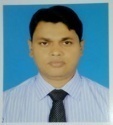 01718012661bvBevbwicvov, ewikvj‡fvjv m`i, †fvjv|Gg. G.ewikvj20.07.1124.07.17evbixcvovµt bsbvgKg©¯’jQwe Avjv`v fv‡e Jpeg dig¨v‡U mdUKwc I nvW©Kwc‡gvevBjB-‡gBj¯’vqx  wVKvbveZ©gvb wVKvbvme©‡kl wkÿvMZ †hvM¨ZvwbR †RjvPvKzix‡Z ‡hvM`v‡bi ZvwiLeZ©gvb Kg©¯’‡j †hvM`v‡bi ZvwiLc~e©Zb Kg©¯’j123456789101112131wbjydv AvKZvi‡fvjv m`i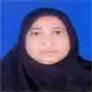 01991134730bvB‡evinvbDwÏb, †fvjv|‡fvjv m`i, †fvjv|GBP.Gm.wm.†fvjv01.01.9701.01.97bvB2‡Mv‡jbyi †eMg‡fvjv m`i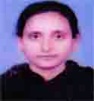 01991134731bvB‡fvjv m`i, †fvjv|‡fvjv m`i, †fvjv|GBP.Gm.wm.†fvjv|01.01.9701.01.97bvB3mygb P›`ª myKzj‡fvjv m`i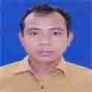 01991134732bvB‡fvjv m`i, †fvjv|‡fvjv m`i, †fvjv|we.Gm.wm.†fvjv|14.11.1314.11.13bvB4‡gvt nvweeyi ingvb‡fvjv m`i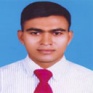 01721315088bvBevDdj, cUzqvLvjx‡fvjv m`i, †fvjv|GBP.Gm.wm.cUzqvLvjx05.01.1505.01.15bvB5‡gvt Kvgvj DwÏb‡fvjv m`i01722950732bvB‡evinvbDwÏb, †fvjv|‡fvjv m`i, †fvjv|we.Gm.Gm†fvjv|24.12.1424.12.14bvB6‡gvt Avãyj Avwjg‡fvjv m`i01736392571bvB‡evinvbDwÏb, †fvjv|‡fvjv m`i, †fvjv|GBP.Gm.wm†fvjv|14.11.0614.11.06bvB7‡gvt  Avj Avwgb‡fvjv m`i01765057846bvB‡fvjv m`i, †fvjv|‡fvjv m`i, †fvjv|GBP.Gm.wm†fvjv|19.01.0719.01.07bvB8‡gvt byiæDwÏb‡fvjv m`i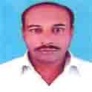 01991134734bvB‡fvjv m`i, †fvjv|‡fvjv m`i, †fvjv|Gm.Gm.wm†fvjv|01.07.9701.07.97bvBµt bs‡mevi bvg‡mevi we¯ÍvwiZ‡mevi avc  (‡mevi avc¸‡jvi cÖ‡mm g¨vc Gi  jpeg dvBj ‰Zix Ki‡Z n‡e)1cywR MVbm`m¨Iqvix cÖwZ mßv‡n 20UvKv Av`vq K‡i m`m¨vi bv‡g Rgv K‡i cywR MVb Kwi|2ÿz`ª FY weZiYm`m¨Iqviqx ÿz`ª FY weZiY K‡i gwnjv‡`i mvej¤^x K‡i M‡o Zzwj|µt bscÖwkÿ‡bi bvggšÍe¨(K)grm Pvlmgevqx‡`i g‡a¨  G cÖwkÿb †`Iqv n‡q _v‡K(L)wewfbœ ai‡Yi kvK kewR Pvlmgevqx‡`i g‡a¨  G cÖwkÿb †`Iqv n‡q _v‡K(M)nvum gyiMx cvjbmgevqx‡`i g‡a¨  G cÖwkÿb †`Iqv n‡q _v‡K(N)Miæ ‡gvUvZvRvKiYmgevqx‡`i g‡a¨  G cÖwkÿb †`Iqv n‡q _v‡K(O)QvMj cvjbmgevqx‡`i g‡a¨  G cÖwkÿb †`Iqv n‡q _v‡K(P)AcÖavb kl¨ †hgb Av`v, wcuqvR, imyb, njy`, mwilv, f~Æv BZ¨vw`mgevqx‡`i g‡a¨  G cÖwkÿb †`Iqv n‡q _v‡KRiæix †hvMv‡hvMWvK †hvMv‡hvM‡hvMv‡hvMKvixi bvg t- †gvt KvImvi †nv‡mbgvevBj b¤^i t-01718012661B-‡gBj t- urdobholasadar@gmail.comDc‡Rjv cjøx Dbœqb Kg©KZ©vweAviwWwe, cjøx feb,Dc‡Rjv moK, ‡fvjv m`i, ‡fvjv|